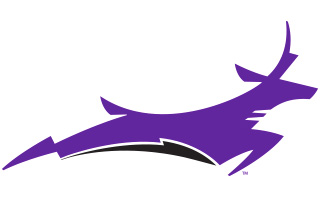 Who:  All Avonworth Youth Softball PlayersWhat:  Avonworth Lady Lopes Varsity Softball welcomes all youth softball players to attend a key varsity game.When:  Thursday, April 30 against section rival Freedom - Game starts at 7:30, kids will be announced prior to the game.Where:  Mayernik Softball Field*Each youth player will receive a rally towel, have the chance to win a prize, and be announced prior to the game’s start.  PLEASE CHECK IN AT THE CONCESSION STAND AT ARRIVAL.Come support your Lopes!  See you there!